`CURRICULUM VITAE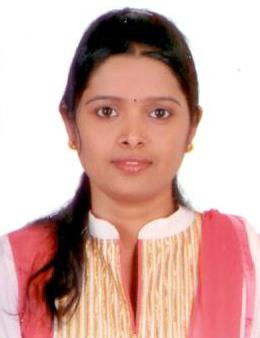 PRAMEELAEmail Address: 		prameela_304867@2freemail.com 	OBJECTIVE:Contribute to the success of an organization by fully utilizing my skills and knowledge that will provide growth in increasing level of responsibility and affiliation with the institution where my interest, skills and aptitude would be used to further enhance the value of the institution. PROFILE:8+ years of teaching expertise in CBSE school with outstanding communication and interpersonal skills.3+ years UAE working experience in admin assist / secretary Have strong command over artistic tools to create different arts and provide the medium through which students can interact.Have expertise in producing visual aids according to the requirements.Highly motivated confident and with constructive approach to problem solving, quickly to learn new concept and skills.Adoptable, flexible has the ability to work with pressure, apply methodical approach to provide effective solution to deadlines.Smart, Responsible and has a Positive attitude towards work Sincere, Committed Quick Learner and Responsible Team playerSystematic, Focused, Dedicated, Disciplined, trust worthy, Hard-working and ability to work under pressure  EDUCATIONAL QUALIFICATION:Diploma in Education (Ded) Beary’s Group of Institution Kundapura– Mangalore – 2008BA in Mysore University– 2013ADDITIONAL QUALIFICATION:Web Designing and publishingMicrosoft Office ApplicationData Processing and InternetU.A.E WORKING EXPERIENCE:SPEED TECHNOLOGY SOLUTIONS, DUBAI, UAEDesignation: front desk manager /SECRETORY Period of Employment: June2014 – March2017Duties and Responsibility:Welcomes visitors by greeting them, in person or on the telephone; answering or referring inquiries.Keeping reception area and hole office tidy and neat Directs visitors by maintaining employee and department directories; giving instructions.Explain products or services and prices, and answer questions from customers.Process customer orders and update client information in computer database systemSchedule appointments for sales staff to meet prospective customersTracking: Daily, weekly and monthly sales.TEACHING EXPERIENCE:Name of the Institution		:	Kumudvathi Residential Central School(CBSE)					Shikaripura -Shivmogga Karnataka IndiaDesignation			:	 TeacherPeriod of Employment     	:	May 2011 – April 2014 Duties and Responsibilities	:Teaching Mathematics, Reading and writing on an individual, class or small group basisSupporting children from ethnic minorities or those with special needsHelping develop programmers of learning activities and to adapt appropriate materialsMotivating and encouraging pupilsCorrections and Marking student assignments.Name of the Institution	: BadarikashramaVidyashala (CBSE) 				TurvekereTumkur Karnataka IndiaDesignation			: TeacherPeriod of Employment	: June 2008 – April 2011			Duties and Responsibilities	:									Teaching Math’s, Social Science, General Science and English for primary level.Conduct demonstrations to teach such skills as sports, dancing, and handicrafts.Prescribing new educational activities and materials for children.Involve in development of professional courses including planning, implementing, and assessing and evaluating student’s area of expertise.TRAINING TAKEN:	Child Development and Pedagogy, CCE Modern EducationPERSONAL DETAILS:Date of Birth	:	July 17 1988Gender		:	FemaleNationality		:	IndianMarital Status	:	MarriedReligion		:	HinduLanguage Known	:	English, Hindi and KannadaVisa Status		:	Husband Visa DECLARATION:I hereby declare that the particulars furnished above are true to the best of my knowledge and belief 			Date:											Yours FaithfullyPlace:											Prameela